.Intro : 20 counts - No Tag, No RestartSec . 1:   SIDE, TOGETHER, FORWARD, TOUCH, FULL ROLLING TURN, POINTSec . 2:   SIDE, TOGETHER, SIDE CHASSE, CROSS, RECOVER, 1/4 TURN L SHUFFLESec . 3:   FORWARD, LOCK, FORWARD SHUFFLE, FORWARD, RECOVER, 1/2 TURN FORWARD SHUFFLESec. 4:    WALK FORWARD(R,L), FORWARD SHUFFLE, FORWARD, RECOVER,Start AgainHave Fun & Happy Dancing!Contact Amy Yang: yang43999@gmail.comFrenesi (Frenzy)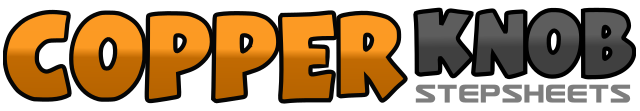 .......Count:32Wall:4Level:Improver.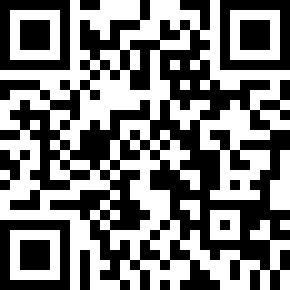 Choreographer:Amy Yang (TW) - December 2014Amy Yang (TW) - December 2014Amy Yang (TW) - December 2014Amy Yang (TW) - December 2014Amy Yang (TW) - December 2014.Music:Frenesi(Frenzy) – Cliff RichardFrenesi(Frenzy) – Cliff RichardFrenesi(Frenzy) – Cliff RichardFrenesi(Frenzy) – Cliff RichardFrenesi(Frenzy) – Cliff Richard........1 - 4Step RF to R, Step LF together, Step RF forward, Touch LF together and hip bumps5 - 81/4 turn L stepping forward on LF, 1/2 turn L stepping back on RF, 1/4 turn stepping Lf to L, Point RF to R1 - 2Step RF to R, Step LF together3 & 4Step RF to R, Step LF together, Step RF to R5 - 6Cross LF over RF, Recover onto RF7 & 81/4 turn L step forward on LF, Lock RF behind LF, Step LF forward (09:00)1 - 2Step RF forward, Lock LF behind RF3 & 4Step RF forward, Lock LF behind RF, Step RF forward5 - 6Step LF forward, Recover onto RF7 & 81/2 turn L stepping forward on LF, Lock RF behind RF, Step LF forward (03:00)1 – 2Step RF forward,Step LF forward3 & 4Step RF forward, Lock LF behind RF, Step RF forward5 – 8Step LF forward, Recover onto RF, Big step back on LF, Drag RF to LF